2019年度四川省气象局部门决算目  录公开时间：2020年9月3日第一部分 部门概况	4一、基本职能及主要工作	4二、机构设置	8第二部分2019年度部门决算情况说明	9一、	收入支出决算总体情况说明	9二、	收入决算情况说明	9三、	支出决算情况说明	10四、财政拨款收入支出决算总体情况说明	10五、一般公共预算财政拨款支出决算情况说明	11六、一般公共预算财政拨款基本支出决算情况说明	15八、政府性基金预算支出决算情况说明	17九、 国有资本经营预算支出决算情况说明	17十、其他重要事项的情况说明	17第三部分 名词解释	30第四部分 附件	35第五部分 附表	42一、收入支出决算总表	43二、收入决算表	43三、支出决算表	43四、财政拨款收入支出决算总表	43五、财政拨款支出决算明细表	43六、一般公共预算财政拨款支出决算表	43七、一般公共预算财政拨款支出决算明细表	43八、一般公共预算财政拨款基本支出决算表	43九、一般公共预算财政拨款项目支出决算表	43十、一般公共预算财政拨款“三公”经费支出决算表	43十一、政府性基金预算财政拨款收入支出决算表	43十二、政府性基金预算财政拨款“三公”经费支出决算表	43十三、国有资本经营预算支出决算表	43第一部分 部门概况    一、基本职能及主要工作（一）主要职能。四川省气象局：承担四川省内气象监测、预报、预测和灾害性天气预警等业务，履行气象行业管理、气象设施和气象探测环境保护、气象预报发布与传播、气象灾害防御、气候资源开发利用和保护、气候可行性论证、人工影响天气管理、雷电灾害防御管理和气象行政执法等管理职能。（二）2019年重点工作完成情况。1.全面推进融入式发展，气象服务保障民生成效显著。一是强化防灾减灾救灾服务。2019年，我省森林火灾、地震、山洪、泥石流等各类灾害频发、重发。针对凉山州木里“3.30”火灾、宜长宁6.0级地震、阿坝汶川“8.20”、凉山甘洛“7.29”山洪泥石流灾害等重大突发灾害，共启动应急响应7次，应急32天，为近5年来最多。各级气象部门发布决策气象服务材料1.7万余期，完善暴雨橙色及以上预警信息全网发布机制，发布决策服务短信1.8亿余条。各级气象部门预报准确、服务到位，有力支持今年全省防灾减灾工作取得显著成效。截至11月底，全省实现地质灾害成功避险107起，安全转移35.6万人，直接避免1669起2.4万人次人员伤亡，最大限度减少了人员伤亡和灾害损失。二是着力提升气象助力乡村振兴保障能力。开展面向新型农业经营主体的“直通式”气象服务，覆盖全省50% 的范围。组织32个县开展“三农”服务专项建设。制定《农业气象服务周年方案》，做好春耕春播、夏收夏种、秋收秋种关键期开展气象服务工作。全力配合农业部门做好贪夜蛾防控气象保障服务。大力推进气象助力精准扶贫，加强高原贫困地区等重点区域农业气候资源开发利用，川西高原80%以上的县完成至少一种特色作物精细化农业气候区划工作。三是全面推进生态文明建设气象保障服务。编制完成《四川省气象局生态气象和卫星遥感改革工作方案》。积极组织协调空气污染和生态环境分析研究工作，持续为省政协、省环保厅、省林业厅提供大气污染防治、湿地保护修复等决策材料。加快环境生态技术研发步伐，建立了环境气象预报模式系统；开展了对天气模式污染气象条件预报效果的评估和对成都大气污染气象影响气象因子的分析；开展陆地植被生态质量气象监测评估业务。实施飞机、地面增雨（雪）作业680多次，增加降水6亿多立方米。四是大力发展智慧气象服务。基层防灾减灾“六个一”能力建设全面铺开，全省57个县试点建设；智慧农业气象业务支撑能力加快提升，已初步构建四川省农业气象大数据库；“旅游+气象”融合发展取得突破，创新开展“三项创建”活动，宜宾兴文获“中国天然氧吧”授牌，选定10个镇作为试点地区开展四川特色气候小镇的评选授牌。集中打造四川气象融媒体传播矩阵，树立四川气象传播品牌，创新发展抖音、直播平台等新媒体传播手段，有效提升了“四川气象品牌”的引导力、影响力、公信力。2.大力推进气象现代化建设，全面提升气象业务能力一是预报业务发展提质增效显著。着力发展智能网格预报技术，完善“智能网格预报业务平台”，初步搭建了基于人工智能的格点雨量智能订正模型。建立了基于西南区域天气数值预报模式驱动的环境气象数值预报模式，开展了“四川省一体化气候预测系统”的研发。不断改进网格预报订正技术，全省24h晴雨、最高、最低气温网格预报准确率分别为80.2%、71.2%、86.3%，较去年同期有明显提升；暴雨预警信号准确率为100%，高于过去三年平均值97%，强对流天气预警时间提前量（T2）为46分钟。二是综合观测与网络系统不断优化。大力推进地面气象观测自动化改造优化，推进天镜-四川本地化工作。组织全省气象部门雷达业务建设，雅安雷达正式纳入国家考核，阿坝雷达按业务运行模式调试运行，内江、越西以及攀枝花X波段雷达正在筹备，巴中、成都雷达建设有序推进，完成了高原所南江、开江、绵竹等3部风廓线雷达的验收。制定了气象资料在线内部共享管理办法和共享目录，进一步促进气象资料开放共享和应用，充分发挥资料的价值和应用效益。三是重点工程项目进一步落实。根据局省合作第四次联席会议精神，组织编制《四川省气象灾害监测预警体系项目可行性研究报告》，已报送省发改委立项；《西南区域人工影响天气能力建设工程可行性研究报告》通过中国气象局审查进入国家发改委立项程序；四川省气象灾害监测预警中心项目建设正式进入实施阶段；九寨沟地震灾后恢复重建项目有效推进。四是加强科技创新体系建设。完成2019年度四川省科学技术奖提名工作。牵头获2018年四川省科技进步奖三等奖2项，参与获二等奖1项。高层次人才培养有序推进，选拔推荐2019年国家百千万人才工程候选人1名、2019年度出国访问进修气象科技骨干候选人2名、世界气象组织初级专业人员候选人1名。2019年新增正研级高工5人，副研级高工53人，工程师132人。
3.切实深化气象改革，全面深入推进依法行政一是全力推进省级数据中心专项改革试点。根据中国局推进业务技术体制重点改革工作方案，我局承担“构建以数据为中心的四川省气象业务技术体系和与之相适应的管理体系，解决数据支撑能力与业务服务需求和技术进步不相适应的突出问题”的任务。目前已成立改革专项试点领导小组，绘制了省级数据中心建设蓝图，编制了《四川省省级气象数据中心试点建设工作方案》和《四川省省级气象数据中心试点建设改革方案》，全力推进改革试点工作。二是深入推进“放管服”改革。防雷安全工作纳入地方政府安全生产责任制考核评价指标体系，制定《四川省防雷安全重点单位专项检查工作方案》，6502家单位纳入防雷安全监管名录库，年检覆盖率100%。加强防雷检测资质监管，深入开放检测市场，全省发放检测资质98家。完成15家外省防雷检测机构及分支机构登记工作。深入推行“互联网+政务服务”、“互联网+监管”，做好省局监管事项目录认领、实施清单填报工作。二、机构设置省气象局下属二级单位5个，其中行政单位0个，参照公务员法管理的事业单位1个，其他事业单位4个。纳入四川省气象局2019年度部门决算编制范围的二级预算单位包括：四川省气象局机关四川省人工影响天气办公室四川省农业气象中心四川省农村经济综合信息中心四川省防雷中心第二部分2019年度部门决算情况说明收入支出决算总体情况说明2019年度收、支总计5,844.37万元。与2018年相比，收、支总计各减少1760.35万元，下降23.15%。主要变动原因是九寨沟地震灾后恢复重建项目完成，项目建设资金减少。（图1：收、支决算总计变动情况图）收入决算情况说明2019年本年收入合计5,830.35万元，其中：一般公共预算财政拨款收入5,313.86万元，占91.14%；政府性基金预算财政拨款收入0万元；上级补助收入0万元；事业收入516.01万元，占8.85%；经营收入0万元；附属单位上缴收入万元；其他收入0.48万元，占0.01%。（图2：收入决算结构图）支出决算情况说明2019年本年支出合计5,818.30万元，其中：基本支出1,125.27万元，占19.34%；项目支出4,693.03万元，占80.66%；上缴上级支出0万元；经营支出0万元；对附属单位补助支出0万元。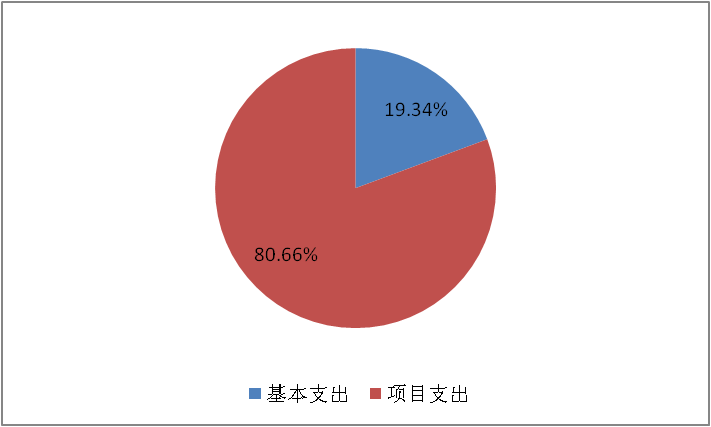 （图3：支出决算结构图）四、财政拨款收入支出决算总体情况说明2019年财政拨款收、支总计5,313.86万元。与2018年相比，财政拨款收、支总计各减少1,752.23万元，下降24.8%。主要变动原因是九寨沟地震灾后恢复重建项目完成，项目建设资金拨款减少。  （图4：财政拨款收、支决算总计变动情况） 五、一般公共预算财政拨款支出决算情况说明（一）一般公共预算财政拨款支出决算总体情况2019年一般公共预算财政拨款支出5,313.86万元，占本年支出合计的91.14%。与2018年相比，一般公共预算财政拨款减少1,752.23万元，下降24.8%。主要变动原因是九寨沟地震灾后恢复重建项目完成，项目建设资金拨款减少。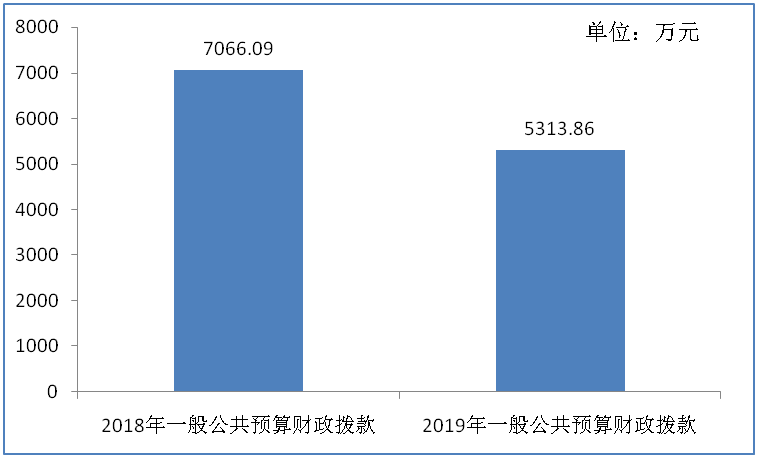      （图5：一般公共预算财政拨款支出决算变动情况）   （二）一般公共预算财政拨款支出决算结构情况2019年一般公共预算财政拨款支出5,313.86万元，主要用于以下方面:一般公共服务（类）支出4.00万元，占0.08%；教育支出（类）0万元；科学技术（类）支出74.19万元，占1.4%；文化旅游体育与传媒（类）支出0万元；社会保障和就业（类）支出122.59万元，占2.31%；医疗卫生与计划生育支出26.29万元，占0.49%；农林水支出320.62万元，占6.03%；国土海洋气象等支出4,724.12万元，占88.9%；住房保障支出37.05万元，占0.70%；灾害防治及应急管理支出5.00万元，占0.09%。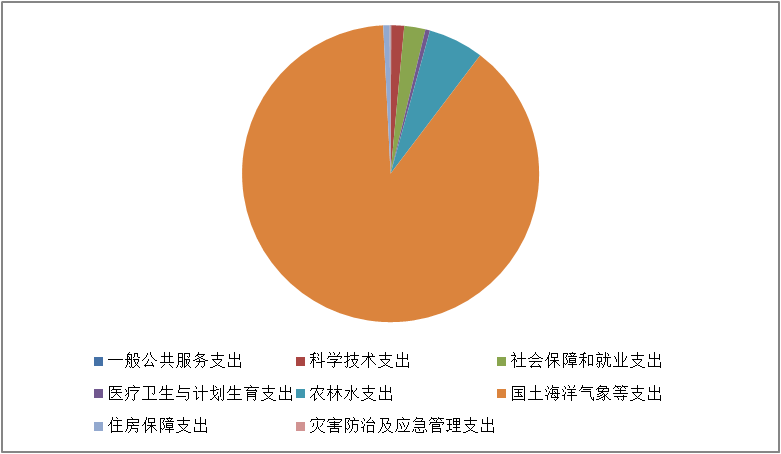        （图6：一般公共预算财政拨款支出决算结构）（三）一般公共预算财政拨款支出决算具体情况2019年般公共预算支出决算数为5,313.86，完成预算97.60%。其中：1.一般公共服务（类）市场监督管理事务（款）其他市场监督管理事务（项）:支出决算为4.00万元，完成预算100%。   2.科学技术（类）基础研究（款）专项基础科研（项）:支出决算为34.19万元，完成预算89.01%，决算数小于预算数的主要原因是四川省农业气象中心四川盆地季节性干旱监测评估关键技术及机理研究科研项目尚未结题，剩余部分资金需结转下年度支出。   3.科学技术（类）技术研究与开发（款）应用技术研究与开发（项）:支出决算为20.00万元，完成预算100%。   4.科学技术（类）其他科学技术支出（款）其他科学技术支出（项）:支出决算为20.00万元，完成预算100%。    5.社会保障和就业（类）行政事业单位离退休（款）机关事业单位基本养老保险缴费支出（项）:支出决算为82.28万元，完成预算64.77%，决算数小于预算数的主要原因是人员发生增减变动所致，剩余资金已交回财政。   6.社会保障和就业（类）行政事业单位离退休（款）机关事业单位职业年金缴费支出（项）:支出决算为34.70万元，完成预算100%。   7.社会保障和就业（类）其他社会保障和就业支出（款）其他社会保障和就业支出（项）:支出决算为5.61万元，完成预算86.57%,决算数小于预算数的主要原因是人员发生增减变动所致，剩余资金已交回财政。8.卫生健康支出（类）行政事业单位医疗（款）事业单位医疗（项）: 支出决算为26.29万元，完成预算99.62%，决算数小于预算数的主要原因是人员发生增减变动所致，剩余资金已交回财政。9.农林水支出（类）农业（款）事业运行（项）: 支出决算为203.71万元, 完成预算99.99%，决算数小于预算数的主要原因是人员发生增减变动所致，剩余资金已交回财政。10. 农林水支出（类）农业（款）统计监测与信息服务（项）: 支出决算为116.91万元，完成预算98.83%，决算数小于预算数的主要原因是公务接待费结余资金以及农村综合信息平台开发项目结余资金，剩余资金已交回财政。11.自然资源海洋气象等支出（类）气象事务（款）  气象事业机构（项）：决算为281.69万元, 完成预算99.58%，决算数小于预算数的主要原因是人员发生增减变动所致，剩余资金已交回财政。12.自然资源海洋气象等支出（类）气象事务（款）气象预报预测（项）：决算为281.53万元, 完成预算87.71%，决算数小于预算数的主要原因是气象基础设施恢复重建项目已竣工，结余资金39.45万元已交回财政。    13.自然资源海洋气象等支出（类）气象事务（款）气象服务（项）：决算为1,303.17万元, 完成预算100%。    14.自然资源海洋气象等支出（类）气象事务（款）其他气象事务支出（项）：决算为2,857.73万元, 完成预算97.51%，决算数小于预算数的主要原因是气象监测站网恢复重建项目已竣工，结余资金69.73万元已交回财政。15.住房保障支出（类）住房改革支出（款）住房公积金（项）：决算为37.05万元, 完成预算100%。16.灾害防治及应急管理支出（类）应急管理事务（款）  其他应急管理支出（项）：决算为5.00万元，完成预算100%。    六、一般公共预算财政拨款基本支出决算情况说明	2019年一般公共预算财政拨款基本支出671.33万元，其中：人员经费600.78万元，主要包括：基本工资、津贴补贴、绩效工资、机关事业单位基本养老保险费、职业年金缴费、职工基本医疗保险缴费、其他社会保障缴费、其他工资福利支出、奖励金、住房公积金。
　　日常公用经费70.55万元，主要包括：办公费、印刷费、咨询费、水费、电费、邮电费、差旅费、维修（护）费、会议费、培训费、劳务费、工会经费、福利费、其他商品和服务支出等。    七、“三公”经费财政拨款支出决算情况说明（一）“三公”经费财政拨款支出决算总体情况说明2019年“三公”经费财政拨款支出决算为19.30万元，完成预算88.17%，决算数小于预算数的主要原因是按照厉行节约有关要求，加强对一般性公务支出的管理控制，减少了公务用车运行维持费和公务接待费的支出。（二）“三公”经费财政拨款支出决算具体情况说明2019年“三公”经费财政拨款支出决算中，因公出国（境）费支出决算0万元；公务用车购置及运行维护费支出决算18.82万元，占97.51%；公务接待费支出决算0.48万元，占2.49%。具体情况如下：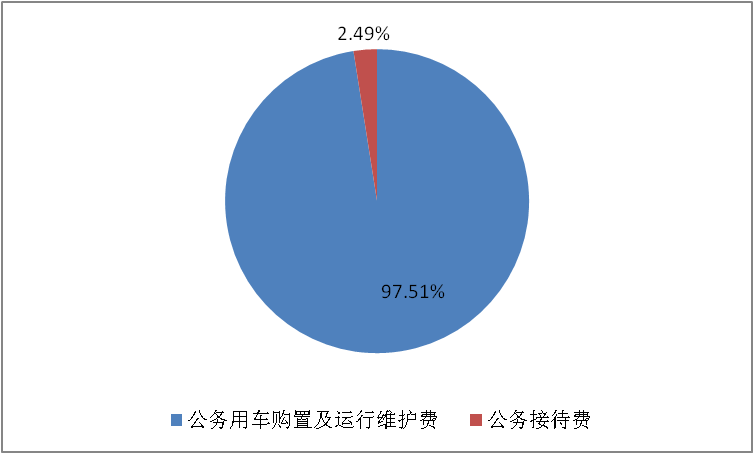    （图7：“三公”经费财政拨款支出结构）1.因公出国（境）经费支出0万元，与2019年持平。 2.公务用车购置及运行维护费支出18.82万元,完成预算92.30%。公务用车购置及运行维护费支出决算比2018年增加1.42万元，增长8.16%。主要原因是四川省人工影响天气办公室作业车辆维修费用增加。其中：公务用车购置支出0万元。全年按规定更新购置公务用车0辆，金额0元。截至2019年12月底，单位共有公务用车10辆，其中：主要领导干部用车0辆、机要通信用车0辆、应急保障用车0辆、执法执勤用车0辆、其他用车10辆。公务用车运行维护费支出18.82万元。主要用于保障农情田间调查业务、人工影响天气作业、农经信息调查、基层业务指导、基层调研等工作所需的公务用车燃料费、维修费、过路过桥费、保险费等支出。3.公务接待费支出0.48万元，完成预算32%。公务接待费支出决算与2018年持平。主要原因是加强对一般性公务支出的管理控制，严格控制公务接待费的支出。其中：    国内公务接待支出0.48万元，主要用于执行公务、开展业务活动开支的交通费、住宿费、用餐费等。国内公务接待11批次，47人次（不包括陪同人员），接待各地市州人工影响天气作业工作人员共计0.15万元、接待各市州农业气象调研工作人员0.13万元，接待各省工作调研人员共计0.20万元。八、政府性基金预算支出决算情况说明2019年政府性基金预算拨款支出0万元。国有资本经营预算支出决算情况说明2019年国有资本经营预算拨款支出0万元。十、其他重要事项的情况说明（一）机关运行经费支出情况2019年，四川省机关运行经费支出0万元，与2018年决算数持平。（二）政府采购支出情况    2019年，四川省气象局政府采购支出总额60.54万元，其中：政府采购货物支出54.86万元、政府采购工程支出0万元、政府采购服务支出5.69万元。主要用于主要用于笔记本、台式机、up等货物采购，以及飞机人工增雨飞机租赁服务，全省数据传输线路租赁服务。（三）国有资产占有使用情况截至2019年12月31日，四川省气象局共有车辆10辆，其中：主要领导干部用车0辆、机要通信用车0辆、应急保障用车0辆、其他用车10辆其他用车主要是用于其他用车主要是用于业务工作。（四）预算绩效管理情况根据预算绩效管理要求，本部门（单位）在年初预算编制阶段，组织对“气象基础设施恢复重建项目”“气象监测站网恢复重建项目”“飞机人工增雨经费”“加密自动气象站资料传输及区域气象站中心站运行维持费”开展了预算事前绩效评估，对4个项目编制了绩效目标，预算执行过程中，选取4个项目开展绩效监控，年终执行完毕后，对4个项目开展了绩效目标完成情况自评。从评价情况来看2019年本部门预算编制合理、规范；信息公开及时、内容完整；内控制度建设较为完善；资产管理按要求纳入系统管理，并与预算相结合按标准配置单位需求的资产，较好地保障了年度各项工作任务的顺利开展。1.项目绩效目标完成情况。
    本部门在2019年度部门决算中反映“气象基础设施恢复重建项目”“气象监测站网恢复重建项目”“飞机人工增雨经费”“加密自动气象站资料传输及区域气象站中心站运行维持费”等4个项目绩效目标实际完成情况。（1）气象基础设施恢复重建项目绩效目标完成情况综述。项目全年预算数847.19万元，执行数为777.46万元，完成预算的91.77%。项目已完成预期目标，完成投资11，032.66万元元，占总投资的94%，项目建成后有效提升了阿坝州气象防灾减灾能力和水平。（2）气象监测站网恢复重建项目绩效目标完成情况综述。项目全年预算数320.98万元，执行数为281.53万元，完成预算的87.71%。项目已完成预期目标，完成投资2788.55万元，占总投资的99%。通过项目实施，有效提升气象灾害预报预警准确率和气象灾害预警发布实效性。（3）飞机人工增雨经费项目绩效目标完成情况综述。项目全年预算数388.71万元，执行数为388.52万元，完成预算的99.95%。通过项目实施，为我省农业生产抗旱小春栽插、改善土壤墒情、森林防（灭）火、水库增蓄、消减空气污染等发挥显著作用。（4）加密自动气象站资料传输费及区域气象站中心站运行维持项目绩效目标完成情况综述。项目全年预算数231.31万元，执行数为231.31万元，完成预算的100%。通过项目实施，保障农业气象观测站点观测信息数据收集及维持，为全省农业生产提供基础信息。2.部门绩效评价结果。本部门按要求对2019年部门整体支出绩效评价情况开展自评，《气象部门2019年部门整体支出绩效评价报告》见附件。名词解释1.财政拨款收入：指单位从同级财政部门取得的财政预算资金。2.事业收入：指事业单位开展专业业务活动及辅助活动取得的收入以及其他单位转拨的课题经费等。3.其他收入：指单位取得的除上述收入以外的各项收入。主要是利息收入等。4.用事业基金弥补收支差额：指事业单位在当年的财政拨款收入、事业收入、经营收入、其他收入不足以安排当年支出的情况下，使用以前年度积累的事业基金（事业单位当年收支相抵后按国家规定提取、用于弥补以后年度收支差额的基金）弥补本年度收支缺口的资金。5.年初结转和结余：指以前年度尚未完成、结转到本年按有关规定继续使用的资金。6.结余分配：指事业单位按照事业单位会计制度的规定从非财政补助结余中分配的事业基金和职工福利基金等。7.年末结转和结余：指单位按有关规定结转到下年或以后年度继续使用的资金。8. 一般公共服务（类）市场监督管理事务（款）其他市场监督管理事务（项）指除市场主体管理、市场秩序执法以外其他市场监督管理事务方面的支出。9.科学技术（类）基础研究（款）专项基础科研（项）用于专项基础科研方面的支出。10.科学技术（类）技术研究与开发（款）应用技术研究与开发（项）指从事技术开发研究和近期可望取得实用价值的专项技术开发研究的支出。11.科学技术（类）其他科学技术支出（款）其他科学技术支出（项）指其他科学技术支出中除用于科技重大专项、重点研发计划等以外的用于科技方面的支出。12.社会保障和就业（类）行政事业单位离退休（款）机关事业单位基本养老保险缴费支出（项）指行政事业单位用于基本养老保险缴费方面的支出。13.社会保障和就业（类）行政事业单位离退休（款）机关事业单位职业年金缴费支出（项）指行政事业单位用于单位职业年金缴费方面的支出。14.社会保障和就业（类）其他社会保障和就业支出（款）其他社会保障和就业支出（项）指除机关事业单位基本养老保险缴费支出、机关事业单位职业年金缴费支出等以外其余用于社会保障和就业方面的支出。  　15.卫生健康支出（类）行政事业单位医疗（款）事业单位医疗（项）反映财政部门安排的事业单位基本医疗保险缴费经费。16.农林水支出（类）农业（款）事业运行（项）指用于农业事业单位基本支出，事业单位设施、系统运行与资产维护等方面的支出。17.农林水支出（类）农业（款）统计监测与信息服务（项）指用于农业统计调查与信息收集、整理、分析、发布，以及农业自然资源调查和农业区划等方面的支出。18.自然资源海洋气象等支出（类）气象事务（款）气象事业机构（项）指反映气象事业单位（不包括实行公务员管理的事业单位）的基本支出。19.自然资源海洋气象等支出（类）气象事务（款）气象预报预测（项）指反应加工制作天气预报预警、气候和气候变化预测评估、农业与生态气象、大气成分预测评价、雷电以及空间天气预警、城市环境气象、海洋气象、交通气象、地质灾害、火险等级预报等气象情报方面的支出。20.自然资源海洋气象等支出（类）气象事务（款）气象服务（项）指反应为社会公众和政府部门等提供气象预报预测服务产品以及为国家安全、防汛抗旱、防雷、人工影响局部天气、农村建设、农牧业生产等提供气象服务方面的支出。21.自然资源海洋气象等支出（类）气象事务（款）其他气象事务支出（项）指除气象事业机构、气象服务、气象探测等项目外的用于气象事务方面的支出。22.住房保障支出（类）住房改革支出（款）住房公积金（项）指行政事业单位按人力资源和社会保障部、财政部规定的基本工资和津贴补贴以及规定比例为职工缴纳的住房公积金。23. 住房保障支出（类）住房改革支出（款）购房补贴（项）指按照房改政策规定的标准，行政事业单位向符合条件职工发放用于购买住房的补贴。24.灾害防治及应急管理支出（类）应急管理事务（款）其他应急管理支出（项）指除应急救援、应急管理等以外的其他应急管理方面的支出。25.结余分配：指事业单位按规定提取的职工福利基金、事业基金和缴纳的所得税，以及建设单位按规定应交回的基本建设竣工项目结余资金。26.基本支出：指为保障机构正常运转、完成日常工作任务而发生的人员支出和公用支出。27.项目支出：指在基本支出之外为完成特定行政任务和事业发展目标所发生的支出。 28.“三公”经费：指部门用财政拨款安排的因公出国（境）费、公务用车购置及运行费和公务接待费。其中，因公出国（境）费反映单位公务出国（境）的国际旅费、国外城市间交通费、住宿费、伙食费、培训费、公杂费等支出；公务用车购置及运行费反映单位公务用车车辆购置支出（含车辆购置税）及租用费、燃料费、维修费、过路过桥费、保险费等支出；公务接待费反映单位按规定开支的各类公务接待（含外宾接待）支出。29.机关运行经费：为保障行政单位（含参照公务员法管理的事业单位）运行用于购买货物和服务的各项资金，包括办公及印刷费、邮电费、差旅费、会议费、福利费、日常维修费、专用材料及一般设备购置费、办公用房水电费、办公用房取暖费、办公用房物业管理费、公务用车运行维护费以及其他费用。第四部分 附件2020年气象部门整体支出绩效评价报告一、部门（单位）概况（一）机构组成四川省气象局(以下简称“省气象局”)省级财政预算单位由省气象局机关(以下简称“局机关”)、四川省人工影响天气办公室(以下简称“人影办”)、四川省农业气象中心(以下简称“农气中心”)、四川省农村经济综合信息中心(以下简称“农信中心”)、四川省防雷中心(以下简称“防雷中心”)五个二级预算单位构成。（二）机构职能省气象局：承担四川省内气象监测、预报、预测和灾害性天气预警等业务，履行气象行业管理、气象设施和气象探测环境保护、气象预报发布与传播、气象灾害防御、气候资源开发利用和保护、气候可行性论证、人工影响天气管理、雷电灾害防御管理和气象行政执法等管理职能。人影办：承担全省人工降雨防雹工作的业务管理、技术培训、装备巡检和人工影响天气科学试验等任务，组织实施飞机人工增雨作业。农气中心：承担全省农业气象灾害（包括农、林有害生物等气象次生灾害）的监测、预测、调查、评估工作；农业防灾减灾气象实用技术的研究与推广工作；开展四川农业应对气候变化相关研究及全省粮食安全气象保障服务；开展农业气候资源开发利用和农业气候适应性论证与区划工作；承担气象卫星遥感资料在农业、林业、生态等领域的解释应用工作；负责全省农业气象的技术指导等。农信中心：承担“四川农信网”省级网站的建设、运行、维护和组织技术开发；负责全省农村经济综合信息汇总、处理、分析、发布，开展信息服务；与国家级和省内外相关涉农网站建立链接，交换信息；对市（州）、县（市、区）、乡（镇）信息服务体系进行业务和技术指导，组织人员培训等工作。防雷中心：为全省防雷减灾行政审批、安全监管和社会管理等工作提供技术支撑；承担四川省雷电防护国家标准、行业标准和地方标准制定及推广应用工作；承担全省雷电监测公报的制作与发布、重大雷电灾害调查、分析和鉴定、雷电致灾机理、雷电防护技术研究与应用、雷电灾害风险区划、全省雷电灾害防御工作业务指导、防雷减灾科普宣传等工作；依法依规开展雷电专业专项服务和防雷技术服务工作。（三）人员概况截至2019年12月31日，省气象局共批复地方编制数75人。其中：人影办16名；农气中心14名；农信中心25名；防雷中心20名；局机关无地方编制人员。2019年年末实有人数59人，其中：人影办15名；农气中心11名；农信中心20名；防雷中心13名（经费自理）；局机关无地方编制人员。二、部门财政资金收支情况（一）部门财政资金收入情况。2019年省气象局财政资金决算收入总额5313.86万元，当年财政拨款收入5313.86万元，上年结转0万元。具体情况如下：局机关财政资金决算收入总额3892.43万元，均为当年财政拨款收入；人影办财政资金决算收入总额726.15万元，均为当年财政拨款收入；农气中心财政资金决算收入总额278.68万元，均为当年财政拨款收入。；农信中心财政资金决算收入总额398.61万元，均为当年财政拨款收入。；防雷中心财政资金决算收入总额17.99万元，均为当年财政拨款收入。（二）部门财政资金支出情况。四川省气象局部门预算安排财政拨款支出主要用于保障部门机构正常运转、完成日常工作任务以及气象事业发展建设等。其中：基本支出用于保障四川省气象局下属农气中心、农网中心、人影办三个事业单位机构正常运转的日常支出及人员支出，项目支出用于专项业务工作或专项建设任务。2019年财政资金支出决算总额为5313.86万元，基本支出671.33万元，其中：人员经费600.78万元，日常公用经费70.55万元；项目支出4642.53万元，均为行政事业类项目支出2657.48万元。具体情况如下： 局机关支出决算总额3892.43万元，全部为行政事业类项目；人影办支出决算总额为726.15万元，基本支出为212.22万元，其中人员经费为191.40万元，日常公用经费为20.83万元，项目支出513.92万元，全部为行政事业类项目；农气中心支出决算总额为278.68万元，基本支出为177.40万元，其中人员经费为161.30万元，日常公用经费为16.10万元；项目支出为101.28万元，全部为行政事业类项目；农信中心支出决算总额为398.61万元，基本支出为281.71万元，其中人员经费为248.08万元，日常公用经费为33.63万元；项目支出为116.91万元，全部为行政事业类项目；防雷中心支出决算总额17.99万元，全部为行政事业类项目。三、部门整体预算绩效管理情况（一）部门预算管理。全面贯彻党的十九大精神，以习近平新时代中国特色社会主义思想“四川篇”和省委十一届三次全会精神为指导，切实加强和改进预算管理，最大限度提高财政资金使用绩效。预算编制方面：认真把握国家有关政策，结合历年实际收入情况和当前社会经济发展实际合理测算收入预算，确保不漏报、不瞒报、不虚报。同时优化支出结构，压缩一般性支出。在省级财政下达的预算控制额度内，按照厉行节约、从紧从严的要求，把握轻重缓急合理编制项目支出预算，从严控制非急需、非刚性支出。理清基本支出和项目支出边界，避免混淆支出的情况发生，会议费、培训费、车辆运行维护费、公务接待费、差旅费等非定额公用类项目均控制在核定的预算额度内，尤其是“三公”经费均不超上年预算。预算支出实行“集中管理、统筹安排”，合理保障单位内部各个机构履行各项职能开支需要。梳理评估近年来各单位预算项目编制及执行情况，在常态性运转支出不增加的情况下，将通用项目中具有公用支出性质的项目并入公用支出，逐步实现项目支出是完成特定工作任务的本质属性。部门绩效目标管理方面：深入领会学习全面实施预算绩效管理的重要意义，高度重视预算绩效管理工作，全力做好预算绩效管理相关工作。2019年我部门整体支出绩效目标编制明确、量化，包括数量指标、时效指标、成本指标、可持续影响指标、满意度指标等，较完整细致地反映部门年度预算执行情况及职责履行情况，符合气象部门中长期规划，目标任务合理可行，任务内容清晰明确。对于年度预算总额达100万以上的专项项目严格按照“谁申请资金，谁设定目标”的原则，详细反映相应的工作任务、经费测算过程以及达成的效果，认真设定绩效目标。项目绩效运行监控方面：重点抽取了4个金额较大的项目，严格按照单位设置的项目绩效目标开展绩效运行监控。主要对项目实施进展情况，取得的经验以及存在的问题进行监控。此项工作有效推进了项目建设进度，确保了项目建设目标的按时完成。（二）结果应用。绩效目标完成情况。2019年四川省气象部门省级财政预算资金保障了我部门各级预算的正常运转和全年各项工作任务的完成。2019年全省气象业务科技综合实力进一步提高，气象服务的质量和效益进一步提升，保障经济社会发展的能力进一步增强，在气象服务保障防灾减灾、乡村振兴、精准脱贫、生态文明建设、重大活动等方面做出了积极贡献。全面完成2019年省级财政整体支出绩效目标。信息公开情况。按照省级财政有关要求，我部门在四川省气象局官方网站上将预决算、绩效自评情况进行了公开公示。部门履职成效。2019年，我省森林火灾、地震、山洪、泥石流等各类灾害频发、重发。针对凉山州木里“3.30”火灾、宜长宁6.0级地震、阿坝汶川“8.20”、凉山甘洛“7.29”山洪泥石流灾害等重大突发灾害，共启动应急响应7次，应急32天，为近5年来最多。各级气象部门发布决策气象服务材料1.7万余期，完善暴雨橙色及以上预警信息全网发布机制，发布决策服务短信1.8亿余条。实施飞机、地面增雨（雪）作业680多次，增加降水6亿多立方米。各级气象部门预报准确、服务到位，全省防灾减灾工作取得显著成效。截至11月底，全省实现地质灾害成功避险107起，安全转移35.6万人，直接避免1669起2.4万人次人员伤亡，最大限度减少了人员伤亡和灾害损失。四、评价结论及建议（一）评价结论。2019年我部门预算编制合理、规范；信息公开及时、内容完整；内控制度建设较为完善；资产管理按要求纳入系统管理，并与预算相结合按标准配置单位需求的资产，较好地保障了年度各项工作任务的顺利开展。对照《2019省级部门整体预算绩效评价指标体系》,我部门各项指标较好地达到了相关要求，自评分为85.98分。（二）存在问题。1.中期预算执行进度存在滞后的情况。2.各级项目负责人对于开展预算绩效管理的重要性理解不够深入，对于开展绩效监控和评价工作的重视程度还需进一步加强。（三）改进建议。1.建议加强预算执行中期动态监控和跟踪，确保绩效目标的完成效率和质量。2.建议加强对开展绩效管理重要意义的宣传和有关政策解读，进一步提高基层单位对绩效管理、评价及应用的重视程度。第五部分 附表一、收入支出决算总表二、收入决算表三、支出决算表四、财政拨款收入支出决算总表五、财政拨款支出决算明细表六、一般公共预算财政拨款支出决算表七、一般公共预算财政拨款支出决算明细表八、一般公共预算财政拨款基本支出决算表九、一般公共预算财政拨款项目支出决算表十、一般公共预算财政拨款“三公”经费支出决算表十一、政府性基金预算财政拨款收入支出决算表十二、政府性基金预算财政拨款“三公”经费支出决算表十三、国有资本经营预算支出决算表项目绩效目标完成情况表
(2019 年度)项目绩效目标完成情况表
(2019 年度)项目绩效目标完成情况表
(2019 年度)项目绩效目标完成情况表
(2019 年度)项目绩效目标完成情况表
(2019 年度)项目绩效目标完成情况表
(2019 年度)项目名称项目名称项目名称气象基础设施恢复重建项目气象基础设施恢复重建项目气象基础设施恢复重建项目预算单位预算单位预算单位四川省气象局机关四川省气象局机关四川省气象局机关预算执行情况(万元)预算数:预算数:847.19执行数:777.46预算执行情况(万元)其中-财政拨款:其中-财政拨款:847.19其中-财政拨款:777.46预算执行情况(万元)其它资金:其它资金:其它资金:年度目标完成情况预期目标预期目标预期目标实际完成目标实际完成目标年度目标完成情况全面完成九沟县气象局、松潘县气象局、若尔盖县气象局基础设施灾后任务，完成基本建设竣工财务决算全面完成九沟县气象局、松潘县气象局、若尔盖县气象局基础设施灾后任务，完成基本建设竣工财务决算全面完成九沟县气象局、松潘县气象局、若尔盖县气象局基础设施灾后任务，完成基本建设竣工财务决算整个项目已完成预期目标，完成投资11032.66万元元，占总投资的94%，通过加强管理，严格控制增量，加大审计监督力度，最后剩余资金69.73万元 整个项目已完成预期目标，完成投资11032.66万元元，占总投资的94%，通过加强管理，严格控制增量，加大审计监督力度，最后剩余资金69.73万元 绩效指标完成情况一级指标二级指标三级指标预期指标值(包含数字及文字描述)实际完成指标值(包含数字及文字描述)绩效指标完成情况项目完成指标数量指标气象基础设施改扩建完成三个基础设施改扩建工作，指标值100%已完成三个基础设施改扩建竣工财务决算，完成指标值100%绩效指标完成情况项目完成指标质量指标执行国家的现行的《建筑工程统一标准》及其他相关质量验收标准的合格要求合格率达到100%通过验收，合格率达到了100%绩效指标完成情况项目完成指标时效指标完成九寨沟、松潘、若尔盖县气象局所有基础设施改扩建项目12月底前完工率达到100%12月底前完工率达到了100%绩效指标完成情况项目完成指标成本指标聘请专业机构编制项目控制价，聘请第三方机构对控制价进行审核，最大化降低成本支出严格控制成本，不超投资计划投资计划1173万元，竣工决算完成投资11032.66141万元，未超投资计划绩效指标完成情况效益指标社会效益指标该项目实施能为干部职工生活，工作提供保障，进一步稳定干部职工队伍安心高原工作，能进一步提升我局的气象气象灾害预报提高防灾减灾能力基础设施建设，为提高防灾减灾能力提供有力的支撑和平台。绩效指标完成情况效益指标可持续影响指标气象为农牧业服务，提高防灾减灾能力，更好的为政府提供优质服务为政府提供气象服务更好的为政府提供气象服务绩效指标完成情况满意度指标服务对象满意度指标能满足干部职工工作需求职工满意度达98%职工满意度调查达到100%项目绩效目标完成情况表
(2019 年度)项目绩效目标完成情况表
(2019 年度)项目绩效目标完成情况表
(2019 年度)项目绩效目标完成情况表
(2019 年度)项目绩效目标完成情况表
(2019 年度)项目绩效目标完成情况表
(2019 年度)项目名称项目名称项目名称气象基础设施恢复重建项目气象基础设施恢复重建项目气象基础设施恢复重建项目预算单位预算单位预算单位四川省气象局机关四川省气象局机关四川省气象局机关预算执行情况(万元)预算数:预算数:320.98执行数:281.53预算执行情况(万元)其中-财政拨款:其中-财政拨款:320.98其中-财政拨款:281.53预算执行情况(万元)其它资金:其它资金:其它资金:年度目标完成情况预期目标预期目标预期目标实际完成目标实际完成目标年度目标完成情况全面完成“在九寨沟、松潘、若尔盖恢复重建单要素地灾监测站52套、4套交通气象站、20套旅游气象站、2套大气负离子监测系统、3套实景气象监测系统、4套北斗通讯系统、1套便携式自动气象站、农田小气候站1套、闪电定位仪3套、负氧离子监测站2套；气象服务业务系统恢复建设及能力提升；阿坝州生态环卫星遥感监测评估系统建设；山洪精细化预报预警平台建设；阿坝州防灾减灾信息处理中心信息传输通道及数据环境保障体系建设；灾害态势感知表达能力建设；灾害数据传输安全防护管理能力建设；阿坝州可能性前兆气象灾害应对能力建设。全面完成“在九寨沟、松潘、若尔盖恢复重建单要素地灾监测站52套、4套交通气象站、20套旅游气象站、2套大气负离子监测系统、3套实景气象监测系统、4套北斗通讯系统、1套便携式自动气象站、农田小气候站1套、闪电定位仪3套、负氧离子监测站2套；气象服务业务系统恢复建设及能力提升；阿坝州生态环卫星遥感监测评估系统建设；山洪精细化预报预警平台建设；阿坝州防灾减灾信息处理中心信息传输通道及数据环境保障体系建设；灾害态势感知表达能力建设；灾害数据传输安全防护管理能力建设；阿坝州可能性前兆气象灾害应对能力建设。全面完成“在九寨沟、松潘、若尔盖恢复重建单要素地灾监测站52套、4套交通气象站、20套旅游气象站、2套大气负离子监测系统、3套实景气象监测系统、4套北斗通讯系统、1套便携式自动气象站、农田小气候站1套、闪电定位仪3套、负氧离子监测站2套；气象服务业务系统恢复建设及能力提升；阿坝州生态环卫星遥感监测评估系统建设；山洪精细化预报预警平台建设；阿坝州防灾减灾信息处理中心信息传输通道及数据环境保障体系建设；灾害态势感知表达能力建设；灾害数据传输安全防护管理能力建设；阿坝州可能性前兆气象灾害应对能力建设。整个项目已完成预期目标，完成投资2788.55万元元，占总投资的99%，通过加强管理，严格控制增量，加大审计监督力度，最后结余资金39.45万元。整个项目已完成预期目标，完成投资2788.55万元元，占总投资的99%，通过加强管理，严格控制增量，加大审计监督力度，最后结余资金39.45万元。绩效指标完成情况一级指标二级指标三级指标预期指标值(包含数字及文字描述)实际完成指标值(包含数字及文字描述)绩效指标完成情况项目完成指标数量指标完成业务系统建设8个已完成8个业务子系统项目建设并投入业务试运行，分别完成了：气象服务业务系统恢复建设，阿坝州生态环境卫星遥感监测评估系统建设，山洪精细化预报预警平台建设，阿坝州防灾减灾信息处理中心信息传输通道及数据环境保障体系建设，灾害态势感知表达能力建设，灾害数据传输安全防护管理能力建设，阿坝州可能性前兆气象灾害应对能力建设等8个业务系统的建设。完成率100%绩效指标完成情况项目完成指标质量指标设备气象专业设备采购：为保证气象专业设备的质量，执行中国气象局行业准入证制度，采取协议供货方式采购。软件研发按照国家有关软件开发标准的要求组织实施设备合格率100%，软件系统中标商需提供第三方软件测试报告已完成气象监测设备的安装调试，合格率100%完成，业务软件均通过第三方测试，测试完成率100%。绩效指标完成情况项目完成指标时效指标气象信息制作发布实效10分钟以内发布重大气象灾害预警信息制作发布时间平均为8分钟，信息接收覆盖到了全州所有乡镇和行政村，便捷率满意度已达97%见2019年决策气象服务效益评估报告。绩效指标完成情况项目完成指标成本指标站网恢复重建：完成项目投资额严格控制成本支出，不超投资计划。严格项目管理，聘请第三方结算和决算机构，控制项目建设成本。在全部完成批复的项目建设内容和质量保证的基础上节约了投资：394542.06元绩效指标完成情况效益指标经济效益指标该项目的实施能进一步提升阿坝州气象防灾减灾救灾能力完成经济指标值2828万元完成项目建设100%，实际完成了投资额的99%。绩效指标完成情况效益指标社会效益指标气象灾害预警能力服务能力较之前有一定提升气象灾害预报预警准确率、气象灾害预警发布实效均较之前有一定的提升，其中准确率提高了5%，预警发布能力过去无统一发布平台，发布实效较差，目前有统一的气象灾害预警发布平台，预警发布时间提前了5分钟。绩效指标完成情况效益指标可持续影响指标气象为国民经济生产各部门服务，提高防灾减灾能力，更好的为政府提供优质服务为政府提供气象决策服务覆盖了党委、政府主要部门，特别是为党委、政府及其应急、防汛、防火、地质、生态、交通、能源、农业、林草等职能部门提供气象决策服务的能力有显著提升。绩效指标完成情况满意度指标服务对象满意度指标能满足干部职工工作需求满意度达95%2019年度经发放的用户满意度调查问卷，统计满意度为98%项目支出绩效目标完成情况表(2019年度)项目支出绩效目标完成情况表(2019年度)项目支出绩效目标完成情况表(2019年度)项目支出绩效目标完成情况表(2019年度)项目支出绩效目标完成情况表(2019年度)项目支出绩效目标完成情况表(2019年度)项目支出绩效目标完成情况表(2019年度)目名称目名称目名称飞机人工增雨经费飞机人工增雨经费飞机人工增雨经费飞机人工增雨经费预算单位预算单位预算单位605901-四川省人工影响天气办公室605901-四川省人工影响天气办公室605901-四川省人工影响天气办公室605901-四川省人工影响天气办公室预算执行情况(万元)预算数:预算数:388.71执行数:执行数:388.52预算执行情况(万元)其中-财政拨款:其中-财政拨款:388.71其中-财政拨款:其中-财政拨款:388.52预算执行情况(万元)其它资金:其它资金:其他经费:其他经费:年度目标完成情况预期目标预期目标预期目标实际完成目标实际完成目标实际完成目标年度目标完成情况每年3月份启动飞机人工增雨工作，作业时间7个月。租用夏延或国王飞机1架，将主要在我省盆地、攀西地区及西南毗邻省份邻近区域实施25-35架次飞机人工增雨作业，预计飞行作业90小时、累计影响面积40万平方公里、为我省农业生产抗旱小春栽插、改善土壤墒情、森林防（灭）火、水库增蓄、消减空气污染等发挥显著作用。每年3月份启动飞机人工增雨工作，作业时间7个月。租用夏延或国王飞机1架，将主要在我省盆地、攀西地区及西南毗邻省份邻近区域实施25-35架次飞机人工增雨作业，预计飞行作业90小时、累计影响面积40万平方公里、为我省农业生产抗旱小春栽插、改善土壤墒情、森林防（灭）火、水库增蓄、消减空气污染等发挥显著作用。每年3月份启动飞机人工增雨工作，作业时间7个月。租用夏延或国王飞机1架，将主要在我省盆地、攀西地区及西南毗邻省份邻近区域实施25-35架次飞机人工增雨作业，预计飞行作业90小时、累计影响面积40万平方公里、为我省农业生产抗旱小春栽插、改善土壤墒情、森林防（灭）火、水库增蓄、消减空气污染等发挥显著作用。2019年开展飞机人工增雨作业7个月，上半年春夏季3-6月使用中央人影业务经费，下半年秋冬季（9-12月）使用省财政经费。2019年度飞机人工增雨经费为388.71万元，比2018年度削减了19.08万元。租用作业飞机一架（夏延飞机和国王互替使用），9月4日开展第一下架次作业，12月28日完成最后一个架次作业。全年飞机增雨作业时间7个月，飞行作业35架次（下半年15架次），航时106小时。主要在四川境内实施人工增雨作业，我省农业生产抗旱小春栽插、改善土壤墒情、森林防（灭）火、水库增蓄、消减空气污染等发挥显著作用。完成执行预算经费，完成了目标任务。2019年开展飞机人工增雨作业7个月，上半年春夏季3-6月使用中央人影业务经费，下半年秋冬季（9-12月）使用省财政经费。2019年度飞机人工增雨经费为388.71万元，比2018年度削减了19.08万元。租用作业飞机一架（夏延飞机和国王互替使用），9月4日开展第一下架次作业，12月28日完成最后一个架次作业。全年飞机增雨作业时间7个月，飞行作业35架次（下半年15架次），航时106小时。主要在四川境内实施人工增雨作业，我省农业生产抗旱小春栽插、改善土壤墒情、森林防（灭）火、水库增蓄、消减空气污染等发挥显著作用。完成执行预算经费，完成了目标任务。2019年开展飞机人工增雨作业7个月，上半年春夏季3-6月使用中央人影业务经费，下半年秋冬季（9-12月）使用省财政经费。2019年度飞机人工增雨经费为388.71万元，比2018年度削减了19.08万元。租用作业飞机一架（夏延飞机和国王互替使用），9月4日开展第一下架次作业，12月28日完成最后一个架次作业。全年飞机增雨作业时间7个月，飞行作业35架次（下半年15架次），航时106小时。主要在四川境内实施人工增雨作业，我省农业生产抗旱小春栽插、改善土壤墒情、森林防（灭）火、水库增蓄、消减空气污染等发挥显著作用。完成执行预算经费，完成了目标任务。绩效指标完成情况一级指标二级指标三级指标预期指标值(包含数字及文字描述)实际完成指标值(包含数字及文字描述)实际完成指标值(包含数字及文字描述)绩效指标完成情况项目完成指标数量指标飞机作业时间7个月7个月7个月绩效指标完成情况项目完成指标数量指标作业架次25架次35架次35架次绩效指标完成情况项目完成指标数量指标飞行作业小时数90小时106小时106小时绩效指标完成情况项目完成指标时效指标完成（上报）时限2019-12-1按时完成按时完成绩效指标完成情况效益指标经济效益指标作业累计影响面积约40万平方公里约40万平方公里约40万平方公里绩效指标完成情况效益指标生态效益指标抗旱效果缓解旱情、森林灭火抗旱消霾抗旱消霾绩效指标完成情况满意度指标满意度指标受益对象满意度100%满意满意项目支出绩效目标完成情况表(2019 年度)项目支出绩效目标完成情况表(2019 年度)项目支出绩效目标完成情况表(2019 年度)项目支出绩效目标完成情况表(2019 年度)项目支出绩效目标完成情况表(2019 年度)项目支出绩效目标完成情况表(2019 年度)项目支出绩效目标完成情况表(2019 年度)项目名称项目名称项目名称加密自动气象站资料传输费及区域气象站中心站运行维持加密自动气象站资料传输费及区域气象站中心站运行维持加密自动气象站资料传输费及区域气象站中心站运行维持加密自动气象站资料传输费及区域气象站中心站运行维持预算单位预算单位预算单位605903-四川省气象局机关605903-四川省气象局机关605903-四川省气象局机关605903-四川省气象局机关预算执行情况(万元)预算数:预算数:231.31231.31执行数:231.31预算执行情况(万元)其中-财政拨款:其中-财政拨款:其中-财政拨款:预算执行情况(万元)其它资金:其它资金:其它资金:年度目标完成情况预期目标预期目标预期目标预期目标实际完成目标实际完成目标年度目标完成情况通过租用移动电信运营商光纤、无线网络实时收集全省加密自动气象观测站点观测资料，实现所有站点资料的实时收集，为党政机关、气象服务提供数据支撑，同时保障全省区域自动站资料收集、汇总及分发工作。保障农业气象观测站点观测信息数据收集及维持，为全省农业生产提供基础信息。通过租用移动电信运营商光纤、无线网络实时收集全省加密自动气象观测站点观测资料，实现所有站点资料的实时收集，为党政机关、气象服务提供数据支撑，同时保障全省区域自动站资料收集、汇总及分发工作。保障农业气象观测站点观测信息数据收集及维持，为全省农业生产提供基础信息。通过租用移动电信运营商光纤、无线网络实时收集全省加密自动气象观测站点观测资料，实现所有站点资料的实时收集，为党政机关、气象服务提供数据支撑，同时保障全省区域自动站资料收集、汇总及分发工作。保障农业气象观测站点观测信息数据收集及维持，为全省农业生产提供基础信息。通过租用移动电信运营商光纤、无线网络实时收集全省加密自动气象观测站点观测资料，实现所有站点资料的实时收集，为党政机关、气象服务提供数据支撑，同时保障全省区域自动站资料收集、汇总及分发工作。保障农业气象观测站点观测信息数据收集及维持，为全省农业生产提供基础信息。租用移动电信运营光纤，实时收集全省气象观测资料，为党政机关、气象服务提供数据支撑。租用移动电信运营光纤，实时收集全省气象观测资料，为党政机关、气象服务提供数据支撑。绩效指标完成情况一级指标二级指标二级指标三级指标预期指标值(包含数字及文字描述)实际完成指标值(包含数字及文字描述)绩效指标完成情况项目完成指标数量指标数量指标租用中国移动通信集团四川有限公司的MSTP电路租赁线路123条。租赁线路123条。绩效指标完成情况项目完成指标时效指标时效指标项目按期完成率100%100%绩效指标完成情况项目完成指标成本指标成本指标项目按期完成率100%100%绩效指标完成情况效益指标社会效益指标社会效益指标对气象工作的促进作用保障农业气象观测站点观测信息数据收集及维持，为全省农业生产提供基础信息保障农气观测站信息数据收集，为全省农业生产提供基础信息。绩效指标完成情况效益指标可持续影响指标可持续影响指标影响年限一年一年绩效指标完成情况效益指标可持续影响指标可持续影响指标使用年限一年一年绩效指标完成情况满意度指标满意度指标满意度指标服务对象满意度95%满意